Leoni to showcase new cable technologies for factory automation at the SPS IPC Drives trade fair Robot-suitable Profinet cable withstands extreme stresses of movement in rough industrial environmentsFire-retardant cable for safety in building automationNuremberg, 27 November 2018 – Leoni, a global provider of energy and data management solutions in the automotive sector and other industries, will present innovative cable technologies for factory automation at this year’s SPS IPC Drives trade fair in Nuremberg from 27 to 29 November (Hall 2, Booth 230). A robot-suitable Profinet cable that withstands both extreme torsion and flex cycles will be a focal point.Leoni's new, Industrial Ethernet Cat 5e Profinet torsion cable withstands both 5 million flex cycles and 5 million torsion cycles, and is therefore ideally suited to applications where extreme, constant stress is the order of the day.The cable to be shown at the SPS IPC Drives trade fair has a halogen-free outer jacket made of highly flexible TPU, which excels not only because of its resistance to abrasion, but also its very good resistance to grease, oil and lubricants. Thanks to flame-retardant additives, the jacket also fulfils the IEC 60332-1-2 fire protection requirements. The cable furthermore has UL Style 21198 approval and meets all requirements under the Profinet standard.180-minute circuit integrity in the event of fire There is constant demand for cables used in such safety-related areas as shipbuilding that are capable of transmitting all necessary power and signal values in the event of a fire. Leoni has developed various Cat 6, Cat 6A and Cat 7 cables for this purpose, which maintain the data characteristics when exposed to fire for at least 180 minutes.To ensure this circuit integrity, the cable design provides for polyethylene insulation being directly extruded onto the copper wire and fireproof mica tape wound around the thermoplastic insulation.Leoni has also developed cables for potentially explosive atmospheres that fulfil the requirements of the applicable standards. Here, the Company provides Ethernet, Profibus, CAN bus and hybrid cables that feature excellent data transmission properties. In the event of fire, they protect persons and property by reducing the possible gas flow through the cable.Wide-ranging portfolio of fire prevention cablesAlongside such varying industrial cables as Profibus and Profinet with CPR approval (in accordance with the EU 305/2011 Construction Products Regulation), Leoni has now developed a KNX/EIB (European Installation Bus) cable that is used in such building automation applications as the control of blinds, to regulate heating and for alarm systems. This cable guarantees first-rate transmission properties for use in building automation and is classified under the highest B2ca fire reaction class. The CPR cable consists of a halogen-free FRNC jacket, which inhibits fire and prevents smoke from developing; nor does it have any corrosive components.The product portfolio to be displayed on Leoni’s fair stand will furthermore include intelligent data and power cables for industrial-robot drag chains and dresspacks, which – thanks to their LEONiQ key technology – make it possible to pin-point critical spots in the cable in good time. The Company will also display hybrid cables that combine complex supply and control tasks and thereby go far beyond copper-based transmission, as well as fiber optic solutions for industrial applications. (3,504 characters with spaces) Related illustration material can be downloaded next to this release at www.leoni.com/en/press/releases/details/leoni-to-showcase-new-cable-technologies-for-factory-automation-at-the-sps-ipc-drives-trade-fair/About the Leoni GroupLeoni is a global provider of products, solutions and services for energy and data management in the automotive sector and other industries. The value chain encompasses wires, optical fibers, standardised cables, special cables and assembled systems as well as intelligent products and smart services. As an innovation partner and solutions provider, Leoni supports its customers with pronounced development and systems expertise. The market-listed group of companies employs more than 90,000 people in 31 countries and generated consolidated sales of EUR 4.9 billion in 2017. 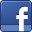 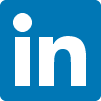 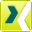 Contact person for trade press	Contact person for economic pressKirsten Wessels 	Sven SchmidtMarketing Automation & Drives	Corporate Public & Media RelationsLEONI Special Cables GmbH	LEONI AGPhone	+49 4491-291-152	Phone	+49 911 2023-467Fax	+49 4491-291-5152	Fax	+49 911 2023-231E-mail	m 	E-mail	presse@leoni.com